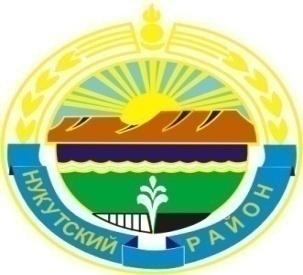 МУНИЦИПАЛЬНОЕ  ОБРАЗОВАНИЕ «НУКУТСКИЙ  РАЙОН»АДМИНИСТРАЦИЯМУНИЦИПАЛЬНОГО ОБРАЗОВАНИЯ «НУКУТСКИЙ РАЙОН»ПОСТАНОВЛЕНИЕот  24 ноября 2015 года		              № 400      		                 п. НовонукутскийОб изменении наименования Муниципального бюджетного дошкольного общеобразовательного учреждения Хадаханский детский сад «Солнышко»В целях приведения в соответствие с Федеральным законом от 29.12.2012 года № 273-ФЗ «Об образовании в Российской Федерации», письмом Министерства образования и науки Российской Федерации от 10.06.2013 года № ДЛ-151/17 «О наименовании образовательных учреждений», руководствуясь Федеральным законом от 06.10.2003 года № 131-ФЗ «Об общих принципах организации местного самоуправления в Российской Федерации», ст.35 Устава муниципального образования «Нукутский район», АдминистрацияПОСТАНОВЛЯЕТ:Переименовать Муниципальное бюджетное дошкольное общеобразовательное учреждение Хадаханский детский сад «Солнышко» в Муниципальное бюджетное дошкольное образовательное учреждение Хадаханский детский сад «Солнышко» (далее – Учреждение).Опубликовать настоящее постановление в газете «Свет Октября», на официальных сайтах муниципального образования «Нукутский район», Управления образования администрации МО «Нукутский район» и Учреждения.Контроль за исполнением настоящего постановления возложить на начальника Управления образования администрации МО «Нукутский район» Е.С. Шаракшинову.Мэр                                                                                С.Г. Гомбоев